附件宁夏财政微信关注方式扫描下图二维码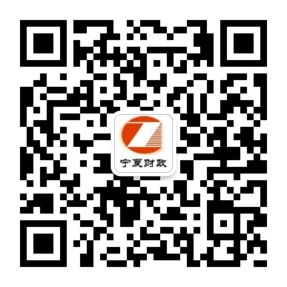 